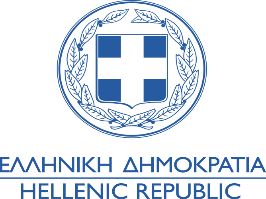 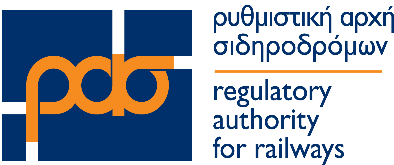 ΑΠΟΦΑΣΗτης 114ης Συνεδρίασης της Ολομέλειας της 07/08/2020Η ΟΛΟΜΕΛΕΙΑΈχοντας υπόψη:Ο ν. 3911/2011(Α’ 12’) «Πιστοποίηση μηχανοδηγών και άλλες διατάξεις», όπως ισχύει, με τον οποίο εναρμονίστηκε η ελληνική νομοθεσία με την Οδηγία 2007/59/ΕΚ (EE L 315/51 της 3.12.2007) του Ευρωπαϊκού Κοινοβουλίου και του Συμβουλίου της 23ης Οκτωβρίου 2007 σχετικά με την πιστοποίηση του προσωπικού οδήγησης μηχανών έλξης και συρμών στο σιδηροδρομικό σύστημα της Κοινότητας», όπως ισχύει.Το άρθρο 76 του ν. 4530/2018 (Α΄59) «Ρυθμίσεις θεμάτων μεταφορών και άλλες διατάξεις».Η υπ. αριθμ. πρωτ. Απόφαση της ΡΑΣ 10720/15-07-2019 «Διαδικασία απόκτησης άδειας μηχανοδηγού – Οργάνωση και καθορισμός διενέργειας εξετάσεων για την απόκτηση άδειας μηχανοδηγού» (Β’ 2962).Η υπ. αριθμ. πρωτ. 10765/22-07-2019 Απόφαση της ΡΑΣ για την Συγκρότηση Κεντρικής Επιτροπής Εξετάσεων (Κ.Ε.Ε.), για την οργάνωση και τον καθορισμό της διενέργειας εξετάσεων για την απόκτηση άδειας μηχανοδηγού.Το από 20-07-2020 Πρακτικό Συνεδρίασης της ΚΕΕ Οι υπ. αριθμ. πρωτ. 13426/21-07-2020 και 13500/28-07-2020 προσκλήσεις της Κεντρικής Επιτροπής Εξετάσεων (Κ.Ε.Ε.), για την συμμετοχή στις εξετάσεις για την απόκτηση άδειας μηχανοδηγού.Η υπ. αριθμ. πρωτ. 13427/21-07-2020 Απόφαση Κεντρικής Επιτροπής Εξετάσεων (Κ.Ε.Ε.) για την Συγκρότηση της Επιτροπής Εξετάσεων Θεωρητικού μέρους για την απόκτηση άδειας μηχανοδηγού.Η υπ. αριθμ. πρωτ. 13428/21-07-2020 Απόφαση της Κεντρικής Επιτροπής Εξετάσεων (Κ.Ε.Ε.) για την Συγκρότηση Επιτροπής Εξετάσεων Πρακτικού μέρους (Αθήνα) για την απόκτηση άδειας μηχανοδηγού.Η υπ. αριθμ. πρωτ. 13429/21-07-200 Απόφαση της ΚΕΕ για τον καθορισμό των Εξεταστικών Κέντρων Θεωρητικού και Πρακτικού Μέρους των εξετάσεων υποψηφίων μηχανοδηγών για την απόκτηση άδειας μηχανοδηγού, τον ορισμό του Υπευθύνου των Εξεταστικών Κέντρων Θεωρητικού και Πρακτικού Μέρους των εξετάσεων, των Επιτηρητών και των Παρατηρητών.Η υπ. αριθμ. πρωτ. 13430/21-07-200 Απόφαση της ΚΕΕ για την έγκριση του εμπλουτισμού της Τράπεζας Θεμάτων των Εξετάσεων Θεωρητικού και Πρακτικού Μέρους για την απόκτηση άδειας μηχανοδηγού.Η υπ. αριθμ. πρωτ. 13515/29-07-200 Απόφαση της ΚΕΕ για τους δικαιούχους συμμετοχής στις εξετάσεις για την απόκτηση άδειας μηχανοδηγού.Την υπ. αριθμ. πρωτ. 13607/11-08-2020 Εισήγηση της Προέδρου στην Ολομέλεια της ΡΑΣΑΠΟΦΑΣΙΖΟΥΜΕΤην έγκριση των καταστάσεων αποτελεσμάτων θεωρητικού (πίνακας 1) & πρακτικού μέρους (πίνακας 2) των εξετάσεων καθώς και της συγκεντρωτικής κατάστασης των αποτελεσμάτων (πίνακας 3)της κατάστασης δικαιούχων βεβαίωσης επιτυχούς εξέτασης (πίνακας 4)κατ’ εφαρμογή των διατάξεων του άρθρου 22 της υπ. αρίθ. Απόφασης της ΡΑΣ 10720/15-07-2019 «Διαδικασία απόκτησης άδειας μηχανοδηγού – Οργάνωση και καθορισμός διενέργειας εξετάσεων για την απόκτηση άδειας μηχανοδηγού» (Β’ 2962).ΘΕΜΑ:Έγκριση αποτελεσμάτων των εξετάσεων της 31 Ιουλίου και της 4 Αυγούστου 2020 για την απόκτηση ευρωπαϊκής άδειας μηχανοδηγούΗ ΠρόεδροςΙωάννα Τσιαπαρίκου